         РЕЗЮМЕ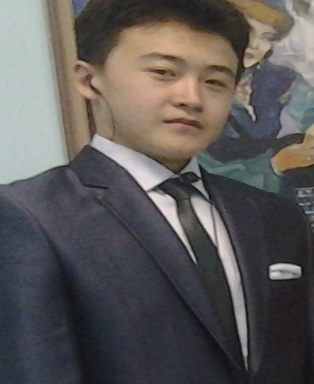 Қарыш Нурсултан Мейрамбекұлы
Адрес проживания: г. Астана, ул. Хусейн Бин Талал, 1, кв. 89
Телефон: +7(778) 420 08 24
Дата рождения: 24.12.1993 г.
Email: Karysh1993@mail.ruСемейное положение: не женатЦель: Возможность реализовать себя, достойная заработная плата, профессиональный и карьерный рост!Специальность: финансист Образование: высшее университет «Туран-Астана»(2012-2016гг.)Знание языков: казахский русскийЛичные качества: быстрое освоение любых видов деятельности, серьезное отношение к работе, целеустремленность, работа в команде, ориентация на результат. 